Augustine		106 S Homer St., Apt 12			(318)  228-7127	Aelevanthara	Ruston, LA 71270			augustinejinu@gmail.comObjective			Seeking internship position as a Mechanical EngineerEducation			BS in Mechanical Engineering, GPA: 3.2/4				Louisiana Tech University, Ruston, LA							Expected date of graduation: May 2015	Employment			October 15, 2013 – Present: Intern Project Engineer				Weyerhaeuser OSB, Arcadia, LAResearched, prepared and executed presentation for the management team for project approvalUpon approval, I designed and implemented Paint-booth modification for improved reliability of the machine.Formulated engineering specifications for the new systemSolidWorks modeling and FEA for parts fabricationVendor interactions (Material cost estimations)June 3, 2013 – August 30, 2013: Summer Intern Engineer				Weyerhaeuser ELP, Emerson, ARDesigned and proposed Veneer Trash Gate, improved safety. Designed and proposed Independent Deck Drive modification for Veneer Dryer. Improved Safety, reliability and cost reduction. Potential savings of $116,000 for 2 dryers.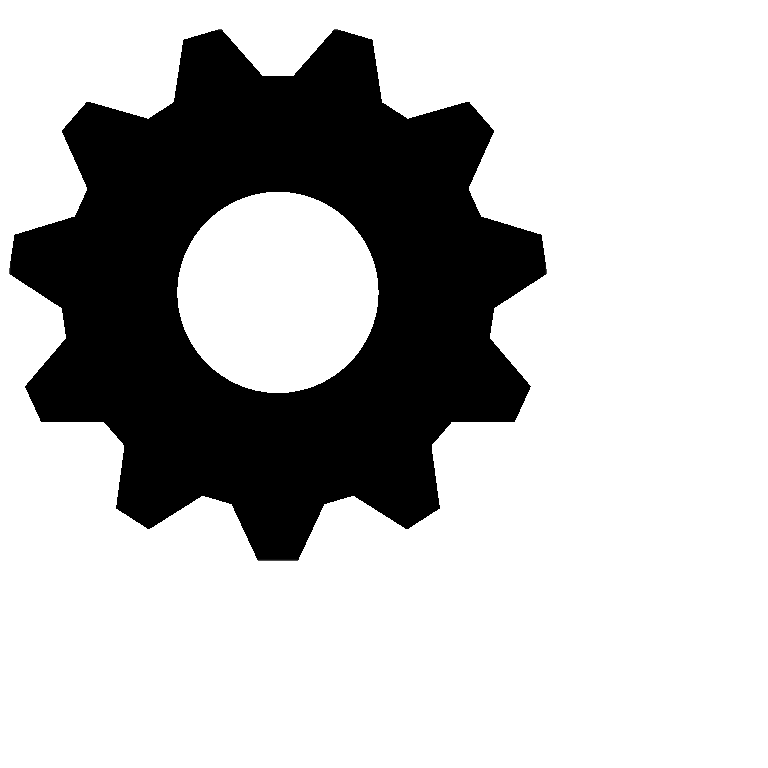 SolidWorks modeling and FEA for partsVendor interactions (Material cost estimations)Corporate Headquarters and Technology Center visit, Federal Way, Washington.June 2012 - August 2012: Research and Development Intern				Pearson Medical Technologies, Alexandria, LASolidWorks modeling and FEA for partsVendor interactions (Material cost estimations)Electrical wiring schematics for assembly lineRapid prototyping using Dimension SST1200 3D printer				2009 - 2012: Rural Carrier Associate (RCA)				United States Postal Service, Campti, LACustomer interactions and transactionsHandling money (stamp, money order, COD)Driving (Safe Driver Award, NSC, USPS)CAD Portfolio			http://augustineaelevanthara.weebly.com/    (details of my work)Skills				SolidWorks, Labview,Mathcad, MATLAB, Excel, Word, PowerPoint,				Project, Outlook, Visio, Sketchbook, Photoshop, BASIC & C#Leadership			IEEE Robot Competition organizer, committee member, drafted rulesHonors				Rolex Award: Freshman Design (Python Aiming System, 2010)					USAF-IEEE Sumo Robot Tournament winner (2013, Latech)						President's Honor List (2010)				19 drawing-related merit awards (available upon request)